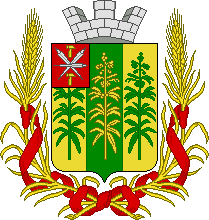 О внесении изменений в  постановление администрации муниципального образования Епифанское Кимовского района  от 18.01.2018 №7 «О перечне должностей и об оплате труда лиц, не замещающих должности муниципальной службы администрации муниципального образования Епифанское Кимовского района»В соответствии со статьей 135 Трудового кодекса Российской Федерации, в целях обеспечения социальных гарантий и упорядочения оплаты труда лицам, не замещающих должности муниципальной службы и исполняющим обязанности по организационному, информационному, документационному, финансово-экономическому, техническому и иному обеспечению деятельности администрации муниципального образования Епифанское Кимовского района, постановлением Правительства Тульской области от 14.11.2017г. № 538 «Об утверждении нормативов формирования расходов на оплату труда депутатов, выборных должностных лиц местного самоуправления, осуществляющих свои полномочия на постоянной основе, лиц, замещающих муниципальные должности в контрольно-счетном органе, муниципальных служащих  и содержание органов местного самоуправления Тульской области», постановление Правительства Тульской области от 10.12.2019 №606 «О внесении изменений постановления Правительства Тульской области от 14.11.2017 №538», администрация муниципального образования Епифанское Кимовского района ПОСТАНОВЛЯЕТ:1.Внести в постановление администрации муниципального образования Епифанское Кимовского района от 18.01.2018 №7 «О перечне должностей и об оплате труда лиц, не замещающих должности муниципальной службы администрации муниципального образования Епифанское Кимовского района» следующие изменения:1.1.Раздел 2 приложения к постановлению изложить в новой  редакции:«2. Перечень должностей и размеры должностных окладов1. Перечень должностей и размеры должностных окладов лицам, не замещающим должности муниципальной службы Администрации (далее по тексту – Служащие), устанавливаются согласно таблице 1:Таблица12. Настоящее постановление обнародовать в здании администрации муниципального образования  Епифанское Кимовского района и разместить на официальном сайте администрации муниципального образования Епифанское Кимовского района в сети Интернет.3. Настоящее постановление вступает в силу со дня обнародования и распространяется на правоотношения, возникшие с 1 октября 2019 года.Глава администрациимуниципального образованияЕпифанское Кимовскогорайона                                                                                                 В.А.ЛавровТУЛЬСКАЯ ОБЛАСТЬТУЛЬСКАЯ ОБЛАСТЬАДМИНИСТРАЦИЯАДМИНИСТРАЦИЯМУНИЦИПАЛЬНОГО ОБРАЗОВАНИЯ ЕПИФАНСКОЕМУНИЦИПАЛЬНОГО ОБРАЗОВАНИЯ ЕПИФАНСКОЕКИМОВСКОГО РАЙОНАКИМОВСКОГО РАЙОНАПОСТАНОВЛЕНИЕПОСТАНОВЛЕНИЕот 17 декабря 2019 года                                                                                                          № 157№ п/пНаименование должностиДолжностной оклад(рублей)1старший инспектор66312юрисконсульт58993главный инспектор57964ведущий инспектор5151